National Resource Center on Nutrition & AgingSenior Nutrition Program Spending IdeasThe aging network is always adapting and innovating. Created based on real experiences of senior nutrition programs, this document offers a range of ideas that may help programs to brainstorm new and/or expanded ways to meet older adults’ nutrition, socialization, and wellness needs with Older Americans Act (OAA) funds.Remember: All spending must be related to providing nutrition services (meals, nutrition education, nutrition counseling, other nutrition services) which meet the intents of Title IIIC. 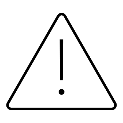 More information: Funding Flexibilities for Senior Nutrition ProgramsConsider: COVID-19 and the health of participants and staff as you make plans, policies, and purchases. Ideas presented should be adapted to adhere to local and state public health guidance and requirements.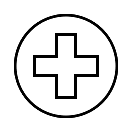 More information: Senior Nutrition Program Reopening & COVID-19 Response ResourcesFood & MealsIncrease number of meals served and/or locations where they are servedAdd breakfast/dinner/weekend mealsSend home an extra meal with congregate clientsNutritional supplements to persons at nutritional riskExtend hours of operation:Multiple seatings to meet capacity limitsUpdate menus to maintain food quality (cold items including sandwiches and salads), heat hot items close to serviceIncrease quality and variety of foods, which may include:Choice in entrees which participants pre-orderAdd local specialty or seasonal items Connect with farmers to supply local produceMedically tailored  Vegetarian and veganCulturally tailored (e.g., Kosher, Halal)Purchase in bulk: Shelf stable meals (food pantry, schools, or recreation departments may provide added storage space)Frozen mealsPrepackaged snacksBottled waterNutritional drinksIndividually packaged condiments, utensil, and napkin packagesPartner with food trucks to deliver to participants’ homes or set up in communities Launch your own food truck (be sure to factor in maintenance and operational costs)Hand out “goody bags” or letters from school children at events or when delivering mealsWork with a chef to create new and nutritious meals, or invite someone to teach seniors how to prepare quick, easy, nutritious meals on a budgetDevelop a cookbook featuring quick, easy, and nutritious recipes to mail to participants and hand out at events and centersInclude culturally tailored recipes Create a food demo live or onlineSet up a “cooking buddy” programRelated ResourcesAAA Best Practices in Nutrition – n4aShort-term food storage and long-term food storage – University of GeorgiaCommunity Food Partners – Healthy Food PlaybookPartnerships & VendorsRestaurants and other food establishmentsRestaurant voucher programsPop up cafes (temporary restaurants hosted at various locations for a limited time)Deliver meals or make “to-go” bagsInclude culturally diverse restaurantsPart of senior center without walls (programs and services that take place outside of the center)Hospitals, nursing homes, or Food is Medicine for medically tailored meals and nutrition counselingCommunity organizations (e.g., faith-based, LGBTQ+, or cultural groups) to lease space, cohost events, or conduct programmingIdentify new meal sites, caterers/restaurants, meal volunteers, culturally appropriate communicationsEnhance equity and diversity, meet OAA intent to serve individuals at highest social and economic needIT ConsultantsHelp select hardware and softwareBridge communications between IT providers and your organizationSet up hardware for participants to allow for ease of use Schools to create intergenerational activities that include meals, cooking, farmers markets, or nutrition educationCommunity kitchens or housing authorities to share kitchen space for meal preparationMeal delivery services (e.g., Uber, DoorDash) and shipping companies (e.g., FedEx, UPS) to deliver mealsParks and recreation centers, churches, local/county/state park facilities to lease space for events Dietitians, University Cooperative Extension Staff, or dietetic internsNutrition education, cooking demos, nutrition counseling Expanded menus, menu approval, work with restaurantsFood safety, sanitation monitoringCreate gardenWellness and fitness programs to expand classes or formatsCollege, university, or academic centerIdentify whether new programs are meeting goals  Recommendations on areas to improve quality, equity, meet OAA intentsRelated ResourcesFind A Nutrition Expert – Academy of Nutrition and DieteticsContracting Toolkit – Aging and Disability Business Institute (ADBI)Creating and Maintaining Coalitions and Partnerships – Community Tool BoxNavigating Network Partnerships – NCOA Business Acumen “Office Hour”National Resource Center on Nutrition and Aging:Tele or Virtual Nutrition Education for Older AdultsBusiness Acumen Example: Jesse Hill Market InitiativeSocial Enterprising Aging Network Example - REAL GrilleGuide to Working with Restaurants and Grocery Stores for MealsContracting Tips for Purchasing MealsTechnologyPurchase devices and accessories to enhance human connection and allow seniors to engage with nutrition services (factor in training and maintenance costs)Desktop computers, laptops, and tablets (software and video or internet access pre-loaded for ease of use)Printers, copiers, and scannersDigital cameras and cell phones (work use only)Chargers, headsets, mice, and keyboardsBarcode scanners or other touchless techAdaptive/assistive technology Buy accounts/subscriptions/programs:Virtual meeting platform for online eventsComputer programs, including anti-virus softwareOnline design, email marketing, and survey toolsEnhance website to accept online donations, offer meal reservations, host an online collaboration tool with other agencies and projects, etc.Related ResourcesTools for Reaching a Remote Audience – NCOAAssistive Technology – Eldercare LocatorHelp Older Adults Get or Upgrade Computers, Internet – AARP (resources below story)Marketing & CommunicationsWork with a videographer and photographer to create a unique library of images/videosPurchase stock images or video that can be used in promotionsBuy radio, local newspaper, billboard, social media, and/or magazine adsDonations awareness campaignDevelop inserts for “to-go” bags (e.g., contact information, recipes, inspirational notes)Create educational materials and/or signage (e.g., nutrition tips, fact sheets, recipes)Develop or enhance a weekly/monthly nutrition newsletter to mail to participants’ homesProduce program signage for facilities and community locationsTranslate materials and market in multiple languagesRelated ResourcesMarketing Tools for Any Senior Center – MA Councils on Aging & NCOA handbookTelling Your AAA’s Story: Creating & Implementing Your Brand – ADBIStaffing and TrainingRetain IT staff/consultants to create develop an app or provide technical trainingAdd Registered Dietitians or increase Registered Dietitians’ hoursPay interns (e.g., college/recent graduates) for communications or admin supportHire outreach staff to conduct phone calls, social connection, and in-person home visitsAdd a volunteer coordinator to centralize volunteer recruitment, training, and retentionFind a mental health or fitness expert to offer training and supply subject expertiseAnalyze program data and identify areas for improvement using a paid evaluatorHire someone to survey participants on meals, times, activities, education, etc.Attend professional development events (e.g., mental health first aid)Bring in a marketing and communications coordinator Related ResourcesChoosing Evaluators – Community Tool BoxDeveloping Training Programs for Staff – Community Tool BoxEnhancing Socialization through Making Meaningful Volunteer Connections during COVID-19 – National Resource Center on Nutrition and AgingSupplies & MaterialsIndoor/outdoor tables and chairsTablecloths (disposable and cloth)Pop-up tents in a variety of sizes or table umbrellasDisposable and non-disposable meal supplies in bulk, including:Serving platters, plates, bowls, cups, utensils“To-go” cartons/containersPaper products such as bags, paper towels, and napkinsFirst-aid kits and emergency preparedness suppliesFire extinguishers and smoke detectorsCleaning and sanitizing supplies (e.g., gloves, masks, face shields, safety barriers)Care packages with inserts, healthy snacks, and recipesBirthday/greeting cards to mail to participants Offices supplies such as pens, paper, clipboards, computer paper, and toner inkRelated ResourcesAmerican Rental Association Vendor LocatorEmergency Supplies Checklist – WebstaurantRural CommunitiesEstablish a community food garden (factor in costs for care and maintenance)Set up a greenhouse or partner with a local organization to set up and operate onePartner with a farmer/farm stand for ingredients or have participants pick up producePartner with local organizations (e.g., Cooperative Extension, 4-H) to build capacityIn areas of food shortage, buy livestock (e.g., cows, chickens); factor in costs to feed, care, and house animalsIncrease number of meal deliveries (including shelf-stable and frozen meals) and meal delivery time slots to fit agricultural work schedulesPartner with a regional organization, chef, or restaurant to deliver mealsRelated ResourcesHow to Create a Community Garden – American Community Gardening AssociationAddressing Nutrition and Social Connection Needs of Rural Adults during COVID-19 – National Resource Center on Nutrition & Aging presentationEvents & ActivitiesCreate nutrition program for nutrition participants:Festivals or outdoor events focused on nutrition, socialization, or exerciseClubs centered on participants’ interests (e.g., books, chess, bingo, tea, knitting)Weekly or monthly outdoor activity (e.g., group trail walk, yoga, tai chi)Invite a guest speaker to talk about a nutrition or health-related topicMuseum tour (virtual or in-person) to deliver nutrition and health educationHost “dinner and a movie”Related ResourcesSenior Nutrition Program Activity Guides – ACL Activities for Communities – Older Americans MonthSafety Guidance on Events & Gatherings – CDC Facilities & EquipmentAlways be sure to follow all policies and procedures on purchasing, and when necessary, request approval in advance of purchases.Lease additional space, including additional parking space for staff or participantsRemodel or modify facilities to comply with COVID-19 requirements and the Americans with Disabilities Act (ADA)Refresh facilities with new paint, lightning, or decorationsUpgrade or update HVAC systemsInstall air purifier systemsPurchase equipment, such as:Back-up generator for kitchen equipmentWeather-related items for the nutrition site (e.g., snow shovels, fans, air conditioners)Additional refrigerators and freezers, and replace other outdated equipmentStorage shelves or units, including renting storage spaceRelated ResourcesInformation and Technical Assistance on the ADA – ADA.govVentilation in Buildings to Reduce the Spread of Disease – CDCTransportationPurchase vehicles (e.g., van, delivery truck) (factor in gas, insurance, and maintenance)Purchase weather-related items (e.g., snow tires, ice scrapers, window washer fluid)Partner with a local provider to offer rides to community events, activities, and centersTake advantage of existing transportation like jurisdictional vehicles or school busesPurchase pre-filled ride cards to distribute to seniors who use public transportationRelated ResourcesApproaches for Promoting Lifelong Community Mobility – University of MichiganADA Accessibility Guidelines for Transportation Vehicles – U.S. Access Board